Nařízení Ústředního kontrolního a zkušebního ústavu zemědělského o povolení přípravku na ochranu rostlin pro omezené a kontrolované použitíÚstřední kontrolní a zkušební ústav zemědělský (dále jen „ÚKZÚZ“) jako příslušný orgán ve smyslu § 72 odst. 1 písm. e) zákona č. 326/2004 Sb., o rostlinolékařské péči a o změně některých souvisejících zákonů, ve znění pozdějších předpisů (dále jen „zákon“), tímtopovolujepodle § 37a odst. 1 zákona v návaznosti na čl. 53 nařízení Evropského parlamentu a Rady (ES) č.1107/2009, v platném znění („dále jen „nařízení ES“)omezené a kontrolované použití přípravku EDNnásledujícím způsobem:Čl. 1Rozsah použití přípravku:Příprava aplikacevybrat vhodné místo na fumigaci vytěžených kmenů s ohledem na:minimální vzdálenost od oblasti využívané širokou veřejnost a zranitelnými skupinami obyvatel, která nesmí být menší než 50 metrůstav podloží – podle toho požadavek na speciální plachtu i pod kmenyuložit/naskládat vytěžené kmeny na vybrané místo, zaříznout všechny přesahující klády a odštěpky (prevence protržení plachty)zavést do skládky dřeva rovnoměrně distribuční hadice, které jsou následně připojeny na aplikační sestavuvšechny tlakové lahve musí být po celou dobu zajištěny jak proti úniku, tak i pádupřikrýt plachtou doporučenou výrobcem přípravku a utěsnit ji kolem kmenů (použít například pískové zátěže nebo pružinové svorky)pokud fumigace probíhá na pevném, rovném a současně nepropustném povrchu (např. beton), použití spodní plachty není nutnévyznačit bezpečnostní zónu (20 metrů okolo kmenů určených na ošetření) tak, aby bylo zřetelné, kde jsou její hranice (např. kombinace páska a informační cedule)vyznačení by mělo být flexibilní, bude-li třeba ji v průběhu fumigace nebo odvětrávání rozšířit (v rámci splnění požadavku na nepřekročení 10 ppm pro oxalonitril a dále 0,9 ppm pro kyanovodík), musí umožnit možnost rychlého rozšířeníve vyhrazené bezpečnostní zóně se smí pohybovat jen osoby, které provádí fumigaciosoby, které provádí fumigaci, musí být vybaveny příslušnými OOPP (především k ochraně dýchacích cest) a dále osobními detektory pro EDN a HNC(podrobnosti k detektorům viz „APLIKAČNÍ MANUÁL pro fumigaci kůrovce přípravkem EDN“, zpracovaný výrobce přípravku)na pracovišti musí být zajištěno pro každého pracovníky, který provádějí fumigaci, kromě doporučených OOPP dále ochranu dýchacích orgánů - autonomní dýchací přístroj (například podle ČSN EN 145)provést tlakovou zkoušku na případné netěsnosti pomocí inertního plynu - dusíkupokud tlaková zkouška dusíkem odhalí netěsnost, je potřeba utěsnit netěsnosti dotáhnout spoje na aplikační sestavě, nebo vyměnit za jiný spojovací materiálVlastní aplikace přípravkemjestliže je tlaková zkouška v pořádku, je možné zahájit aplikaci EDNběhem každé fumigace musí být zajištěno, že zakrytí fumigovaného dřeva je zcela plynotěsné a během fumigace neuniká EDN do okolního prostředíaplikace musí být prováděna minimálně dvěma způsobilými pracovníky, kteří mají nasazeny příslušné OOPP (především k ochraně dýchacích cest)EDN je tlačeno z lahve inertním plynem (dusík) do fumigovaného prostoru v dávce podle návodu k použitípo aplikaci musí být znovu provedena kontrola těsnosti fumigovaného prostoru detektorem plynů a v případě netěsnosti musí být prostor utěsněnje-li s ohledem na hodnoty detektoru potřeba rozšířit bezpečnostní zónu, musí to být okamžitě provedenoaplikační sestava a distribuční rozvody musí být po aplikaci pročištěny/profouknuty inertním plynem (dusík); po odpojení aplikační sestavy jsou ventily uzavřeny záslepkami a našroubován ochranný ocelový kloboukpo dobu fumigace se v bezpečnostní zóně nesmí pohybovat žádná nepovolaná osoba a ani fumigátoři bez OOPP a osobních dozimetrůpo celou dobu fumigace musí fumigátoři zajistit dohled nad fumigovanými skládkami, nelze je ponechat bez dozoru a to ani v nočních hodináchfumigátor je povinen hlídat, že koncentrace oxalonitrilu na hranicích bezpečnostní zóny nepřekročí jak 10 ppm pro oxalonitril tak i 0,9 ppm pro kyanovodík na základě měření osobním detektorem a případně bezpečností zónu upravitbezpečností zóna však nesmí být nikdy snížena pod 10 metrůOdvětrání po aplikacipo 10 hodinách ošetření je započato s odvětráváním a to tak, že dochází k postupnému odkrývání fumigovaného dřevadoporučuje se snímání plachet z fumigovaného dřeva provádět za světla (tj. v denních hodinách)během odkrývání plachty musí pracovník používat OOPP (především k ochraně dýchacích cest)napřed sundat jen svorky/resp. pískové zátěže a počkat 30-60 minut; až poté pokračovat v sundávání plachty jako takovécelková minimální doba odvětrávání se řídí výslednými koncentracemi, naměřených v těsné blízkosti ošetřeného dřeva (ze všech stran), které musí být pod limity jak 10 ppm pro oxalonitril tak i 0,9 ppm pro kyanovodíkpoté musí být ošetřené dřevo uloženo ještě dalších 48 hodin na dobře větraném místěs plachtou použitou při fumigaci musí být nakládáno opatrně, měla by být po použití následně také odvětrána na otevřeném prostranství či v dobře větraných prostoráchpo celou dobu odvětrávání musí být zajištěn dohled nad fumigovanými skládkami, nelze je ponechat bez dozoruSkladování ošetřených kmenůošetřené kmeny je třeba skladovat ve venkovních nebo dobře větraných prostorách minimálně 5 dní po ošetřeníÚdaje o přípravku:Obchodní název přípravku:	EDNNázev a množství účinné látky: 	ethandinitril (oxalonitril) 970 g/kgFormulační úprava: 	plynTyp působení přípravku: 	insekticidKlasifikace přípravku podle nařízení (ES) č. 1272/2008, v platném znění:Acute Tox. 2, H330Aquatic Acute 1, H400; Aquatic Chronic 1, H410Flam. Gas 1, Press. GasOznačení podle nařízení (ES) č. 1272/2008, v platném znění:Výstražný symbol podle přílohy V nařízení (ES) č. 1272/2008, v platném znění: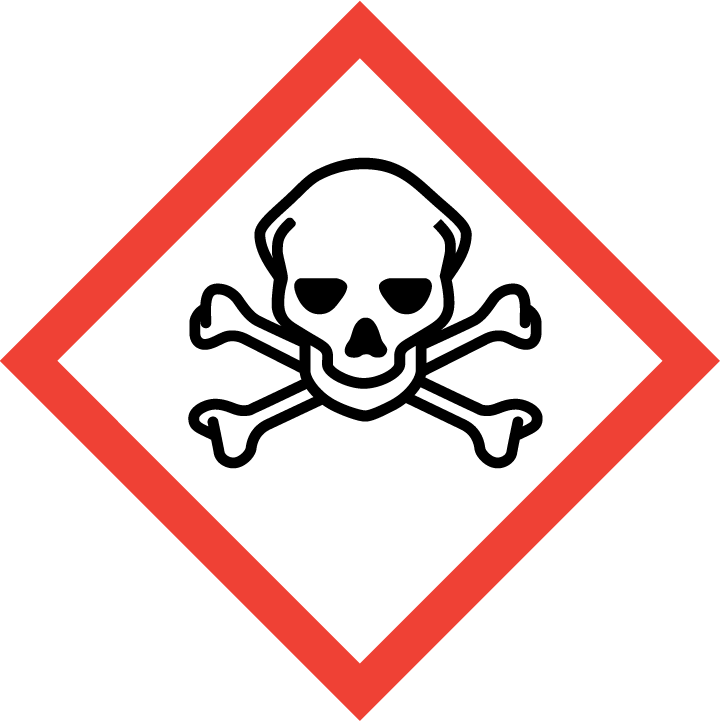 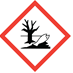 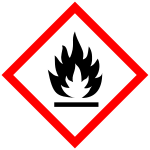 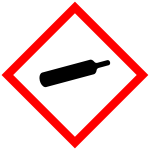 Signální slovo podle čl. 20 nařízení (ES) č. 1272/2008, v platném znění:NebezpečíStandardní věty o nebezpečnosti podle přílohy III nařízení (ES) č. 1272/2008, v platném znění:H220 Extrémně hořlavý plyn.H280 Obsahuje plyn pod tlakem; při zahřívání může vybuchnout.H330 Při vdechování může způsobit smrt.H410 Vysoce toxický pro vodní organismy, s dlouhodobými účinky.Název nebezpečných látek podle čl. 18 nařízení (ES) č. 1272/2008, v platném znění:oxalonitrilOznačení z hlediska ochrany zdraví člověka podle přílohy II nařízení (ES) č. 1272/2008, v platném znění:EUH401 Dodržujte pokyny pro používání, abyste se vyvarovali rizik pro lidské zdraví a životní prostředí.Označení přípravku podle nařízení Komise (EU) č. 547/2011:Informace k příbalovému letáku dle přílohy I odst. 1 písm. p) nařízení Komise (EU) č. 547/2011:Před použitím si přečtěte přiložený návod k použití.Informace ke skladování přípravku podle přílohy I odst. 1 písm. q) a r) nařízení Komise (EU) č. 547/2011:Teplota skladování +5°C až +30o C.Kategorie uživatelů, kteří smí podle přílohy I odst. 1 písm. u) nařízení Komise (EU) č. 547/2011 přípravek používat:Profesionální uživatelStandardní věty udávající bezpečnostní opatření pro ochranu lidského zdraví, zdraví zvířat nebo životního prostředí, uvedené v příloze III nařízení Komise (EU) č. 547/2011:Obecná ustanoveníSP1 Neznečišťujte vody přípravkem nebo jeho obalem. (Nečistěte aplikační zařízení v blízkosti povrchových vod/Zabraňte kontaminaci vod splachem z farem a z cest).Informace o první pomoci ve smyslu přílohy I odst. 1 písm. g) nařízení Komise (EU) č. 547/2011:Všeobecné pokyny: VŽDY při nadýchání okamžitě volejte TOXIKOLOGICKÉ INFORMAČNÍ STŘEDISKO/lékaře/nebo přímo záchrannou službu telefon 155. Projeví-li se zdravotní potíže (např. nevolnost, závrať, bolest v krku – pocit sevření hrdla, dýchací potíže, neklid, zvracení, celková zarudlost – růžové zabarvení kůže; při větší expozici se mohou objevit křeče, tachykardie – vysoká tepová frekvence, bezvědomí a zástava dýchání), nebo v případě pochybností OKAMŽITĚ přivolejte lékařskou pomoc a poskytněte jí informace ze štítku, příbalového letáku nebo bezpečnostního listu.Při poskytování první pomoci musí zachránce dbát o svoji vlastní bezpečnost; tj. používat osobní ochranné pracovní prostředky i při poskytování první pomoci.Při bezvědomí nebo sníženém vnímání uložte postiženého na záda s mírně zakloněnou hlavou (uvolnění dýchacích cest) a kontrolujte dýchání. Pokud postižený nedýchá, zahajte kardiopulmonální resuscitaci – formou nepřímé srdeční masáže. Jestliže začne postižený v bezvědomí zvracet, uveďte jej do zotavovací (dříve stabilizované) polohy na boku, s mírně zakloněnou hlavou, uvolněte oděv a dbejte o průchodnost dýchacích cest.Neprovádějte dýchání z úst do úst (z důvodu rizika otravy zachránce). Je-li k dispozici, použijte dýchací masku s jednosměrným ventilem, vaky pro umělou plicní ventilaci apod. Co nejdříve zajistit podání medicinálního kyslíku.Při křečích zajistěte průchodnost dýchacích cest, nevkládejte postiženému nic do úst. První pomoc při nadýchání: Přerušte práci. Přejděte mimo ošetřovanou oblast. Nebo dopravte postiženého mimo ošetřovanou oblast. Okamžitě volejte TOXIKOLOGICKÉ INFORMAČNÍ STŘEDISKO/lékaře.První pomoc při zasažení kůže: nepravděpodobný způsob expozice.První pomoc při zasažení očí: Vyplachujte oči velkým množstvím, pokud možno vlažné čisté vody. Má-li osoba kontaktní čočky, vyjměte je, pokud je lze vyjmout snadno. Pokračujte ve vyplachování. Kontaktní čočky nelze znova použít, je třeba je zlikvidovat.První pomoc při náhodném požití: nepravděpodobný způsob expozice.Při vyhledání lékařského ošetření informujte lékaře o přípravku, se kterým se pracovalo, poskytněte mu informace ze štítku, etikety nebo příbalového letáku (s informací, že se jedná o přípravek podobnými účinky jako kyanovodík) a o poskytnuté první pomoci. Další postup první pomoci (i event. následnou terapii) lze konzultovat s Toxikologickým informačním střediskem: Telefon nepřetržitě: 224 919 293 nebo 224 915 402.Informace pro lékaře:antidotum – CYANOKIT lag. (hydroxocobalamin 5 g/lag.) nebo NATRIUMTHIOSULFAT 10 % amp. (thiosíran sodný 1 g/amp)případně i 4-DMAP - 50MG/ML INJ SOL (dimethylaminofenol-hydrochlorid)zajištění umělého nebo řízeného dýchání a inhalace kyslíku (resuscitace ambuvakem, medicinální kyslík)Pokyny k použití osobních ochranných prostředků ve smyslu přílohy III bod 2 nařízení Komise (EU) č. 547/2011 pro osoby manipulující s přípravkem:Osobní ochranné pracovní prostředky (OOPP) při přípravě aplikace, vlastní aplikaci i odvětrávání:Ochrana dýchacích orgánů 	obličejová maska podle ČSN EN 136 s filtrem typu B podle ČSN EN 14387 (proti anorganickým plynům a parám) třídy 3Filtry je třeba po skončení každé aplikace/fumigace vyměnit za novéOchrana rukou	ochranné rukavice označené piktogramem pro chemická nebezpečí podle ČSN EN ISO 21420 s kódem podle ČSN EN ISO 374-1 + A1Ochrana očí a obličeje	obličejová maska podle ČSN EN 136 s filtrem typu B podle ČSN EN 14387 (proti anorganickým plynům a parám) třídy 3Ochrana těla	celkový ochranný oděv (např. podle ČSN EN ISO 13688)Dodatečná ochrana hlavy	není nutnáDodatečná ochrana nohou	uzavřená pracovní obuv	(s ohledem na vykonávanou práci)Společný údaj k OOPP 	poškozené OOPP (např. nefunkční filtry) je třeba urychleně vyměnitPostup sundávání OOPP: po opuštění bezpečnostní zóny počkat krátce mimo tuto zónu na čerstvém vzduchuaž poté sundat OOPP k ochraně dýchacích cestOsobní ochranné pracovní prostředky pro případ havárie nebo práci při vyšších koncentracíchKromě výše uvedených OOPP:Ochrana dýchacích orgánů	autonomní dýchací přístroj například podle ČSN EN 145O použití OOPP při konkrétní práci rozhoduje zaměstnavatel, především podle charakteru vykonávané práce a technického zabezpečení ochrany pracovníka a také po vyzkoušení některých OOPP pro konkrétní práci.Další omezení dle § 34 odst. 1 zákona:Nakládání s přípravkem akutně toxickým kategorie 2 (Acute Tox. 2, H330) musí být zabezpečeno odborně způsobilou osobou (§44b zákona č. 258/2000 Sb., ve znění pozdějších předpisů).Nakládat s přípravkem EDN může jen osoba s odbornou způsobilosti pro nakládání s přípravky na ochranu rostlin podle § 86 zákona č. 326/2004 Sb., ve znění pozdějších předpisů.Osoby provádějící aplikaci musí mít odpovídající kvalifikaci a praxi pro práci s EDN a musí znát bezpečnostní postupy. Jen speciálně vyškolené a certifikované osoby mohou zacházet s EDN. Takovéto školení a certifikace musí jednak splnit všechny požadované zákonné normy a nad jejich rámec musí proběhnout certifikace výrobcem EDN, Lučebními závody Draslovka a.s. Kolín, podle aplikačního manuálu, který je nutné také dodržovat.Doporučuje se, aby minimálně jedna osoba ve skupině provádějící aplikaci měla znalosti a zkušenosti s fumigacemi, tj. měla osvědčení o odborné způsobilosti pro speciální ochrannou dezinfekci, dezinsekci a deratizaci (§ 58 zákona č. 258/2000 Sb., ve znění pozdějších předpisů).Práce s přípravkem je zakázaná pro těhotné a kojící zaměstnankyně, pro mladistvé zaměstnance a dále osoby, které nemají potřebnou způsobilost a vyškolení.Osoby provádějící aplikaci musí být zdravotně způsobilé a absolvovat nejen vstupní, ale i pravidelné periodické prohlídky.Fumigace s přípravkem smí být prováděna pouze tam, kde nehrozí nebezpečí ohrožení lidí, zvířat a okolí.Nejezte, nepijte a nekuřte při používání a rovněž po skončení práce, až do odložení ochranného / pracovního oděvu a dalších osobních ochranných pracovních prostředků (OOPP) a do důkladného umytí.Při práci důsledně používejte doporučené OOPP (při přípravě, aplikaci i odvětrávání).Nevdechujte uvolněný plyn. Při určitých koncentracích voní po hořkých mandlích.Výběr místa pro aplikaceMísto pro aplikaci vytěžených kmenů musí být vybráno předem (i s ohledem na bezpečnostní opatření s cílem chránit zdraví lidí).Vzdálenost mezi místem pro aplikaci nesmí být menší než 50 metrů od hranice oblasti využívané zranitelnými skupinami obyvatel.aplikaci je nutno předem oznámit místně příslušnému obecnímu nebo městskému úřadu s uvedením:názvu přípravku a důvodu aplikace,místa aplikace a termínu aplikace/aplikací,název, adresu a telefonní kontakt na firmu, která fumigaci provádí a zodpovídá za ni,doporučených ochranných opatření k ochraně osob pro místa, kde se může pohybovat široká veřejnost a zranitelné skupiny obyvatel.je-li vybrané místo pro aplikaci blízko obce nebo oblasti využívané zranitelnými skupinami obyvatel (např. houbařská oblast, lesopark), je třeba informovat blízké občany obce způsobem v místě obvyklým o provádění prací a dočasných omezeníchuzavřít dočasně přístupové cesty vedoucí kolem oblastí využívaných zranitelnými skupinami obyvatel (včetně lesních cest, cyklostezek nebo turistických cest)umístit informační tabule na přístupových cestách k lesu, kde se plánuje fumigace (s upozorněním na probíhající chemické ošetřování kmenů, omezení pohybu osob v dané oblasti, dodržování pokynů pracovníků firmy provádějící ošetření)Přípravek EDN je povolen k uvádění na trh v následujících obalech:ocelová tlaková láhev s bezpečnostním ventilem a přípravkem v množství 50 kg.Čl. 2Toto nařízení ÚKZÚZ o povolení přípravku pro omezené a kontrolované použití podle čl. 53 nařízení ES nabývá platnosti a účinnosti dnem jeho vyhlášení. Za den jeho vyhlášení se považuje den jeho vyvěšení na úřední desce Ministerstva zemědělství.Doba platnosti nařízení se stanovuje na omezenou dobu od 22. 4. 2022 do 20. 8. 2022.Čl. 3V případě uvádění na trh v rámci podnikání v České republice musí být splněny požadavky na distribuci dle zákona č. 326/2004 Sb., ve znění pozdějších předpisů, a Nařízení Evropského Parlamentu a Rady (ES) č. 1272/2008 ze dne 16. prosince 2008 o klasifikaci, označování a balení látek a směsí, o změně a zrušení směrnic 67/548/EHS a 1999/45/ES a o změně nařízení (ES) č. 1907/2006, v platném znění (nařízení CLP).Pro uvádění na trh musí být etiketa přípravku EDN v úvodu opatřena těmito údaji:Etiketa pro použití přípravku v rámci povolení na omezenou dobu nepřesahující 120 dnů (tj. od 22. 4. 2022 do 20. 8. 2022) podle čl. 53 nařízení Evropského parlamentu a Rady (ES) z 21. října 2009 č. 1107/2009 o uvádění přípravků na ochranu rostlin na trh a o zrušení směrnic Rady 79/117/EHS a 91/414/EHS, v platném znění.Čl. 4Toto nařízení se vydává na základě žádosti a souvisejících pokynů Ministerstva zemědělství, která byla doručena dne 25. 2. 2022 pod čj. MZE-7986/2022-16212, k povolení přípravku pro omezené a kontrolované použití v případě mimořádného stavu v ochraně rostlin podle § 37a odst. 1 zákona v návaznosti na čl. 53 nařízení ES.Česká republika se od roku 2015 potýká s největší kůrovcovou kalamitou ve své historii. Jedná se o kalamitní přemnožení lýkožrouta smrkového a lýkožrouta severského v porostech smrku ztepilého. Kůrovcová kalamita v roce 2020 dále gradovala, došlo k rozšíření kůrovce do dalších regionů a odlesnění rozsáhlých ploch. Celkový odhadovaný objem napadeného dříví může činit více než 30 mil. m3, a to i přes mírné zlepšení situace vlivem příznivého počasí v období od podzimu 2020 do jara 2021. V porovnání s rokem 2014 (před skokovým zhoršením situace) jde o cca třicetinásobný nárůst. I přes znatelné zlepšení v roce 2021 v lesích přetrvává kalamitní situace abnormálního rozsahu (co do populační hustoty škůdce, napadené hmoty a potenciálu pro další rozvoj). Jelikož další vývoj kalamity bude zásadní měrou záviset na průběhu klimatických podmínek, přičemž jejich příznivý průběh tak jako v uplynulých dvou letech nelze automaticky předpokládat, je nutné realisticky pracovat i s negativním scénářem vývoje situace, tj. s opětovným nárustem.Rozsah kůrovcové kalamity je tak veliký, že v některých regionech dochází k úplnému odlesnění, což má vliv na vzhled krajiny a její ekosystémové a kulturní funkce. Na odlesněných plochách následně dochází k erozi půdy a zároveň se velmi limituje schopnost zadržení vody v krajině, se všemi negativními důsledky. Rychlé odlesnění je nežádoucí i z hlediska samotné obnovy lesa po kalamitě (výrazně ztížená obnova lesa na kalamitních holinách, nevhodná věková struktura nových porostů, které budou na velkých plochách opět prakticky stejnověké).Cca 34 % území ČR je zalesněno a převládající dřevinou je aktuálně smrk. Kůrovcovou kalamitou bylo dosud zasaženo cca 16 % zásoby smrku v lesních porostech ČR, pro rozvoj kalamity je tak stále otevřen obrovský prostor. Tlumení kůrovcové kalamity a bránění jejímu dalšímu rychlému šíření je proto mimořádně důležité.V tomto procesu má pak nezastupitelnou roli kvalitně provedená asanace napadeného dřeva tak, aby bylo zamezeno dokončení vývoje nové generace škůdce a napadení dalších, dosud zdravých porostů. Množství dřeva, které je potřeba takto včasně asanovat, nicméně výrazně přesáhlo objem, na který jsou v ČR k dispozici standardně používané kapacity (manuální odkorňování, chemická asanace postřikem, asanace ve zpracovatelských závodech). S ohledem na potenciál dalšího šíření kalamity je nezbytně nutné využít dalších účinných technologií, které umožní vysoce účinnou asanaci ve velkých objemech.Fumigace přípravkem EDN by měla zajistit okamžitou účinnost na všechna vývojová stádia kůrovce a tím bránit jeho dalšímu šíření do okolí skládek či do okolí transportovaného dříví. Vzhledem ke způsobu použití EDN by nemělo dojít k ohrožení necílových organismů v těsné blízkosti fumigovaných skládek.Obrovský přebytek dřeva z kalamit (kůrovcová i větrné) v ČR i v okolních státech od druhé poloviny roku 2017 výrazně omezil možnosti dodávat kalamitní dříví na dřevozpracující závody v ČR i v zahraničí, na kterých probíhal rozhodující podíl asanace napadené hmoty. Tato situace se během let 2018 až 2020 ještě zhoršila.  I přes zásadní zlepšení odbytové situace v roce 2021 zůstávají na skládkách v lesích ze zimního období významné objemy kůrovcového dříví, které nebude možné včas expedovat k asanaci do dřevozpracujících podniků a bude nutné je před zahájením prvního rojení kůrovců asanovat na místě. Pro tlumení jinak nekontrolovaného rozvoje kalamity je třeba zajistit včasnou asanaci maximálního množství vytěženého kůrovcového dřeva, a to efektivní technologií umožňující s vysokou účinností asanovat velké objemy napadené hmoty.Kůrovci (především Ips typographus a Ips duplicatus) jsou aktivní po celou vegetační sezónu, přičemž k prvnímu rojení a zároveň prvnímu napadení zdravých stromů přezimující generací dochází již v průběhu dubna, v případě příznivých klimatických podmínek i dříve. Během loňského roku, kdy byl vývoj škůdce zpomalen „příznivým“ vývojem počasí (chladnější a na srážky bohatší vegetační období), proběhla pouze 2 hlavní rojení kůrovců, vyvinuly se 2 nové generace, ve vyšších polohách se plně vyvinula pouze 1 generace. Přesto se oproti loňskému roku dále zvýšil plošný rozsah napadených lesů, zejména v severních Čechách, postižených půdním suchem min. do června 2021. Vitalita lesních porostů je po předchozích suchých letech podlomena a jejich přirozená obranyschopnost proti kůrovcům bude při dalším období sucha velmi nízká. Rozmnožovací potenciál škůdce i prostor pro dynamické šíření kalamity je tedy značný a rychlost vývoje škůdce i nárůstu objemu dřeva, které je nutné v úzkém časovém intervalu včas zpracovat dramaticky přerůstá dostupné kapacity. Pro zpomalení a tlumení jinak nekontrolovaného rozvoje kalamity je třeba zajistit včasnou asanaci maximálního množství vytěženého kůrovcového dřeva v krátké době, a to efektivní technologií umožňující s vysokou účinností asanovat škůdce ve velkých objemech napadené hmoty.Stávající možnosti asanace kalamitního dříví mají výrazné limity (významný limitující faktor je nedostatek dělníků v lesním hospodářství). Využití alternativ zpracování kůrovcového dřeva v roce 2022 je stále omezené. Mechanickou asanaci odkorněním v lese (loupání; ruční, mobilní i stacionární odkorňovače), jejíž nevýhodou je nízká efektivita manuální práce a limitem nedostatek pracovních kapacit, mechanickou asanaci na dřevozpracujícím závodě a chemickou asanaci fumigací dřeva v kontejnerech přípravkem na bázi fosfidu hlinitého nebo asanaci skládek napadeného dřeva postřikem přípravky na bázi pyrethroidů včetně využití insekticidních sítí (limitem u těchto přípravků je účinek pouze na dospělce kůrovců) je tedy nutné doplnit fumigací přípravkem EDN.Ing. Pavel Minář Ph.D.ředitel odboruÚtvar:OPORSpisová zn.:SZ UKZUZ 033641/2022/08947Vyřizuje:Ing. Ivana MinářováČ. j.:UKZUZ 061850/2022E-mail:ivana.minarova@ukzuz.czOznačení:UKZ / edn.pdfTelefon:+420 545 110 444Adresa:Zemědělská 1a, 613 00 BrnoDatum:7. dubna 20221) Plodina, oblast použití2) Škodlivý organismus, jiný účel použitíDávkování, mísitelnostOLPoznámka1) k plodině2) k ŠO3) k OL4) Pozn. k dávkování5) Umístění6) Určení sklizněsmrk ztepilý (vytěžené kmeny)lýkožrout smrkový, lýkožrout severský50 g/m3-2) vždy před vyrojením dospělců škůdce z napadené dřevní hmoty5) sklady dřeva, skládky dřeva v lesePlodina, oblast použitíZpůsob aplikacesmrk ztepilýfumigace